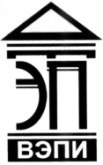 Автономная некоммерческая образовательная организациявысшего образования«Воронежский экономико-правовой институт»(АНОО ВО «ВЭПИ»)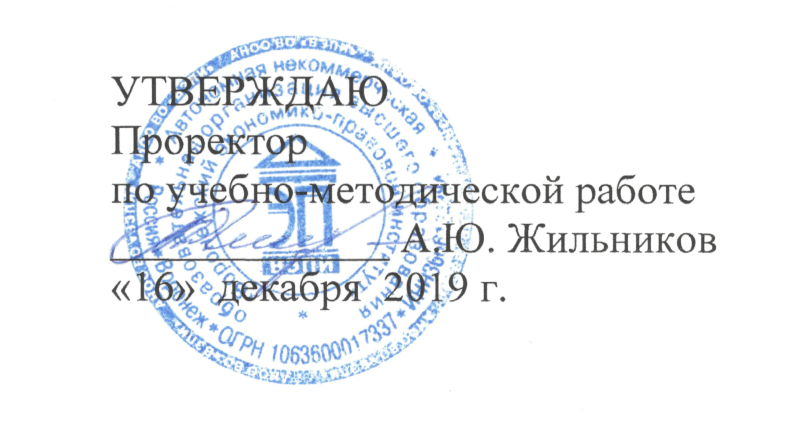 КАФЕДРА УГОЛОВНОГО ПРОЦЕССА И КРИМИНАЛИСТИКИФОНД ОЦЕНОЧНЫХ СРЕДСТВдля текущего контроля успеваемости и промежуточной аттестациипо дисциплине (модулю)	Судебный контроль в уголовном процессе	(наименование дисциплины)Направление подготовки 	40.04.01 Юриспруденция		(код и наименование направления подготовки)Направленность (профиль) 	Правоохранительная		(наименование направленности (профиля))Квалификация выпускника 	Магистр		(наименование квалификации)Форма обучения 	Очная, заочная		(очная, очно-заочная, заочная)Воронеж2019Фонд оценочных средств для текущего контроля успеваемости и промежуточной аттестации по дисциплине «Судебный контроль в уголовном процессе» является составной частью основной профессиональной образовательной программы – образовательной программы высшего образования по направлению подготовки 40.04.01 Юриспруденция (направленность (профиль) Правоохранительная) и соответствует требованиям Федерального государственного образовательного стандарта высшего профессионального образования по направлению подготовки 030900 Юриспруденция (квалификация (степень) «магистр»). Фонд оценочных средств для текущего контроля успеваемости и промежуточной аттестации обсужден и одобрен на заседании кафедры уголовного процесса и криминалистики.Протокол от «13»   ноября   . № 2Составитель: кандидат юридических наук,доцент кафедры Уголовного процесса и криминалистикиАНОО ВО «Воронежский 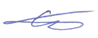 экономико-правовой институт»                                            А.Н. Богомолов                              старший преподаватель кафедрыГражданского права и процесса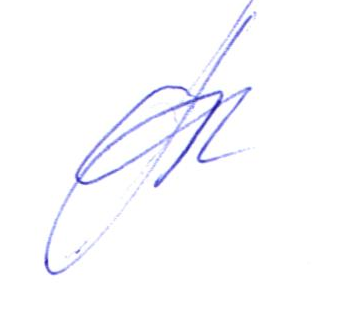 АНОО ВО «Воронежский экономико-правовой институт»                                                    И.Ю. ФроловаРецензенты: доктор юридических наук,профессор, профессор кафедры Уголовного процесса и криминалистикиАНОО ВО «Воронежский 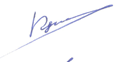 экономико-правовой институт»                                                  Е.Б. Кургузкинакандидат юридических наук,доцент кафедры	Гуманитарных дисциплин, гражданского и уголовного права ФГБОУ ВО 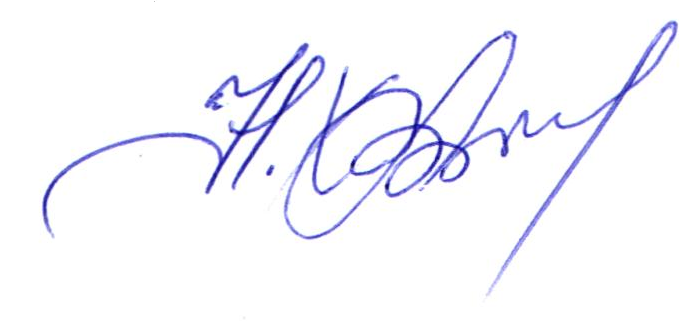 Воронежский ГАУ                                                                    Н.А. ХузинаСодержаниеРаздел 1. Примерный перечень оценочных средств и формы их представления в фонде оценочных средств	4Раздел 2. Оценочные средства для текущего контроля успеваемости	7Раздел 3. Оценочные средства для промежуточной аттестации	24Раздел 1. Примерный перечень оценочных средств и формы их представления в фонде оценочных средств Раздел 2. Оценочные средства для текущего контроля успеваемостиТема 1. Сущность, виды, пределы, значение судебного контроля в уголовном процессеУстный опрос, обсуждение доклада, разбор конкретных ситуаций:- устные выступления обучающихся по контрольным вопросам практического занятия направлены на умение выявлять основные виды судебного контроля как средства предупреждения правонарушений и преступлений, давать им характеристику; устные выступления обучающихся по контрольным вопросам практического занятия должны быть компактными и вразумительными, без неоправданных отступлений и рассуждений. Обучающийся должен знать сущность судебного контроля и его значение в профессиональной деятельности по предупреждению преступлений, выявлению причин и условий, способствующих их совершению. Необходимо концентрировать свое внимание на том, что выступление должно быть обращено к аудитории, а не к преподавателю, т.к. это значимый аспект профессиональных компетенций юриста;- примерные этапы работы над докладом: формулирование темы, подбор и изучение основных, обработка и систематизация информации, разработка плана, написание доклада, публичное выступление с результатами исследования.- рекомендуемый объем доклада – 2-3 страницы;- выступление с докладом продолжается в течение 5-7 минут по плану.- обучающемуся необходимо ответить на поставленные в задаче вопросы, на основе анализа рекомендуемых нормативных правовых актов. При устном разборе решения задачи обучающийся должен квалифицированно применять нормативные правовые акты в конкретных сферах юридической деятельности, реализовывать нормы материального и процессуального права в профессиональной деятельности.Вопросы для устного опроса:1. Судебный контроль, судебная власть, правосудие (соотношение понятий). 2. История развития судебного контроля в России. 3. Виды судебного контроля, их характеристика. 4. Предмет и пределы судебного контроля. 5. Диспозитивное и публичное начала в судебном контроле. 6. Состязательность в судебном контроле.Темы докладов:1. История развития форм судебного контроля в уголовном процессе.2. Судебный контроль за досудебным производством по уголовным делам в решениях Конституционного Суда РФ.3. Понятие и правовая природа судебного контроля по уголовным делам.4. Основные виды судебного контроля как средства предупреждения коррупционного поведения, их характеристика.5. Основные виды судебного контроля, управленческих инноваций в профессиональной деятельности, их характеристика.Разбор конкретных ситуаций:1. А. обратился в суд с жалобой в порядке ст. 125 УПК РФ. Он просил признать незаконным произведенный в отношении него допрос на том основании, что на него было оказано психологическое воздействие, а именно: в кабинете следователя висел плакат со словами: «То, что вы ещё не в тюрьме, не ваша заслуга, а наша недоработка».2. Потерпевший обратился в суд с жалобой на постановление следователя о прекращении уголовного преследования в отношении К. Суд отменил постановление следователя, указав, что решение является преждевременным, а собранные доказательства свидетельствуют о причастности К. к преступлению.Тема 2. Судебный контроль за законностью и обоснованностью применения мер процессуального принужденияУстный опрос, обсуждение доклада, разбор конкретных ситуаций, дискуссия:- устные выступления обучающихся по контрольным вопросам практического занятия направлены на формирование умения квалифицированно применять нормы материального и процессуального права в ходе судебного контроля, должны быть компактными и вразумительными, без неоправданных отступлений и рассуждений. Обучающийся должен излагать (не читать) материал выступления свободно. Необходимо концентрировать свое внимание на том, что выступление должно быть обращено к аудитории, а не к преподавателю, т.к. это значимый аспект профессиональных компетенций юриста;- примерные этапы работы над докладом: формулирование темы, подбор и изучение основных, обработка и систематизация информации, разработка плана, написание доклада, публичное выступление с результатами исследования.- рекомендуемый объем доклада – 2-3 страницы;- выступление с докладом продолжается в течение 5-7 минут по плану.- обучающемуся необходимо ответить на поставленные в задаче вопросы, на основе анализа рекомендуемых нормативных правовых актов. При устном разборе решения задачи обучающийся должен аргументировать свой вариант ответа со ссылками на действующие правовые нормы, акты судов, материалы правоприменительной практики, овладеть навыками применения действий и решений в рамках судебного контроля в ходе выполнения обязанностей по обеспечению законности и правопорядка, безопасности личности, общества, государства;- дискуссии проводятся по перечню вопросов по указанным темам дисциплины, которые являются предметом обсуждения. Перечни вопросов доводятся до сведения обучающихся за несколько дней до занятия, путем отправки перечня по электронной почте, на адреса учебных групп. Перечни вопросов находятся в хранилище учебно-методических материалов, у преподавателя. Для дискуссий преподаватель привлекает нескольких обучающихся. Цель состоит в том, чтобы научиться анализировать правовые проблемы, рассуждать по аналогии, критически оценивать свои собственные и чужие аргументы, осознавая и понимая характер влияния закона на тех, на кого он распространяется, овладеть навыками квалифицированного уголовного применения нормативных правовых актов в ходе судебного контроля, реализации норм процессуального права в ходе судебного контроля. Участники дискуссии должны формулировать, развивать и отстаивать позиции, которые сначала могут быть интуитивно определены и поэтому несовершенны.Вопросы для устного опроса:1. Судебный контроль за законностью и обоснованностью избрания меры пресечения в виде заключения под стражу, за продлением срока содержания под стражей. 2. Судебный контроль за применением меры пресечения в виде домашнего ареста, продлением его сроков. 3. Судебный контроль за применением меры пресечения в виде залога, а также иных мер процессуального принуждения: временного отстранения от должности, помещения в медицинскую организацию, оказывающую медицинскую помощь в стационарных условиях.Темы докладов:1. Судебный контроль в уголовном процессе как средство защиты конституционных прав и свобод личности.2. Предмет судебного контроля в уголовном судопроизводстве.3. Пределы контрольно-проверочной деятельности суда в уголовном процессе.4. Сущность и значение судебного контроля в уголовном правоприменении.5. Общая характеристика судебно-контрольных производств.6. Реализация принципа состязательности уголовного судопроизводства в судебно-контрольных процедурах.Разбор конкретных ситуаций:1. 10.09.2016 П., ранее неоднократно судимый за кражи, был застигнут при совершении кражи кошелька, положенного покупателем на прилавок магазина. В этот же день в отношении П. возбуждено уголовное дело и у него отобрано обязательство о явке. Поскольку в назначенное время П. не явился по вызову дознавателя, он был доставлен приводом, задержан и 15.09.2016 по решению суда заключен под стражу.2. Задержанный М. не доставлен в судебное заседание для участия в рассмотрении ходатайства об избрании меры пресечения в виде заключения под стражу, т. к. скрылся во время этапирования в суд. Определите правовые последствия.Дискуссия.1. Проблема установления пределов судебно-контрольной деятельности. 2. Недостатки правового регулирования контрольной деятельности суда на досудебных стадиях уголовного процесса. 3. Отсутствие развитой процессуальной формы судебно-контрольной деятельности. 4. Проблема состязательного построения судебных процедур, обеспечения процессуальных прав сторон и возможности активно защищать свои законные интересы.5. Сущность судебного контроля и его значение в профессиональной деятельности по обеспечению законности и правопорядка, безопасности личности, общества, государства.6. Сущность судебного контроля, управленческие инновации в профессиональной деятельности при осуществлении судебного контроля.Тема 3. Судебный контроль за проведением следственных действий, ограничивающих конституционные права и свободыУстный опрос, обсуждение доклада, разбор конкретных ситуаций, дискуссия:- устные выступления обучающихся по контрольным вопросам практического занятия направлены на владение навыками применения действий и решений в рамках судебного контроля в ходе выполнения обязанностей предупреждению правонарушений и преступлений, выявлению причин и условий, способствующих их совершению; устные выступления обучающихся по контрольным вопросам практического занятия должны быть компактными и вразумительными, без неоправданных отступлений и рассуждений. Обучающийся должен знать сущность судебного контроля и его значение в профессиональной деятельности по выявлению, оценке и содействия пресечению коррупционного поведения, излагать (не читать) материал выступления свободно. Необходимо концентрировать свое внимание на том, что выступление должно быть обращено к аудитории, а не к преподавателю, т.к. это значимый аспект профессиональных компетенций юриста;- примерные этапы работы над докладом: формулирование темы, подбор и изучение основных, обработка и систематизация информации, разработка плана, написание доклада, публичное выступление с результатами исследования.- рекомендуемый объем доклада – 2-3 страницы;- выступление с докладом продолжается в течение 5-7 минут по плану.- обучающемуся необходимо ответить на поставленные в задаче вопросы, на основе анализа рекомендуемых нормативных правовых актов. При устном разборе решения задачи обучающийся должен аргументировать свой вариант ответа со ссылками на действующие правовые нормы, акты судов, материалы правоприменительной практики;- дискуссии проводятся по перечню вопросов по указанным темам дисциплины, которые являются предметом обсуждения. Перечни вопросов доводятся до сведения обучающихся за несколько дней до занятия, путем отправки перечня по электронной почте, на адреса учебных групп. Перечни вопросов находятся в хранилище учебно-методических материалов, у преподавателя. Для дискуссий преподаватель привлекает нескольких обучающихся. Цель состоит в том, чтобы научиться анализировать правовые проблемы, рассуждать по аналогии, критически оценивать свои собственные и чужие аргументы, осознавая и понимая характер влияния закона на тех, на кого он распространяется, овладеть навыками применения действий и решений в рамках судебного контроля, анализа и реализации управленческих инноваций в профессиональной деятельности. Участники дискуссии должны знать сущность судебного контроля и его значение в профессиональной деятельности по обеспечению законности и правопорядка, безопасности личности, общества, государства.Вопросы для устного опроса:1. Виды следственных действий, требующих судебного решения. 2. Процедура осуществления судебного контроля. 3. Проблемы применения ч. 5 ст. 165 УПК РФ. 4. Проблемы судебного контроля за проведением отдельных следственных и иных процессуальных действий: обыска в жилище, контроля и записи телефонных и иных переговоров, получения информации об абонентах и абонентских устройствах, помещения в медицинскую организацию, оказывающую медицинскую помощь в стационарных условиях, для производства экспертизы, наложения ареста на имущество.Темы докладов:1. Виды и формы судебного контроля в уголовном процессе.2. Предварительный судебный контроль по уголовным делам и его значение.3. Судебный контроль за мерами процессуального принуждения в стадии расследования дела.4. Сущность и содержание судебно-контрольного производства о заключении лица под стражу.5. Порядок и процессуальные правила рассмотрения ходатайств о заключении лица под стражу.Разбор конкретных ситуаций:1. Следователь СО по Фрунзенскому району г. Ярославля СУ СК РФ по Ярославской области Петров с согласия руководителя следственного органа вынес постановление о производстве обыска в жилище граждан Иванова, Кузнецова, Сидорова. Постановление было направлено в районный суд по месту производства следственных действий. Судья вынес постановление о разрешении производства обысков. В ходе обыска жилища у гражданина Кузнецова были изъяты документы, содержащие сведения, относящиеся к государственной тайне. Защитник Кузнецова подал апелляционную жалобу.2. Иванов и Смирнов совершили два преступления, предусмотренные п. «а» ч. 3 ст. 158 УК РФ. Проверкой установлено, что Смирнов проживает по адресу: г. Ярославль, ул. Наумова 67, кв. 55, вместе с Ивановым.Следователь возбудил уголовное дело в отношении подозреваемых и допросил Смирнова. Последний показал, что похищенное имущество может находиться у них дома, но Иванов собирался продать украденное. Иванов был объявлен в розыск. Следователь произвел обыск в жилище без судебного решения. В результате обыска похищенное имущество не было найдено. Следователь направил в суд уведомление в порядке ч. 5 ст. 165 УПК.Составьте постановление судьи в порядке ч. 5 ст. 165 УПК.Вопросы дискуссии:1. Судебный контроль при производстве неотложных следственных действий. 2. Судебный контроль при производстве обыска в жилище.3. Судебный контроль при производстве выемки в жилище.4. Судебный контроль при производстве судебной экспертизы Тема 4. Рассмотрение судом жалоб на действия и решения органов уголовного преследования, ограничивающих конституционные права или доступ к правосудиюУстный опрос, обсуждение доклада, разбор конкретных ситуаций, дискуссия:- устные выступления обучающихся по контрольным вопросам практического занятия должны быть компактными и вразумительными, без неоправданных отступлений и рассуждений. Обучающийся должен излагать (не читать) материал выступления свободно, демонстрируя способность выявлять, давать оценку и содействовать пресечению коррупционного поведения. Необходимо концентрировать свое внимание на том, что выступление должно быть обращено к аудитории, а не к преподавателю, т.к. это значимый аспект профессиональных компетенций юриста;- примерные этапы работы над докладом: формулирование темы, подбор и изучение основных, обработка и систематизация информации, разработка плана, написание доклада, публичное выступление с результатами исследования.- рекомендуемый объем доклада – 2-3 страницы;- выступление с докладом продолжается в течение 5-7 минут по плану.- обучающемуся необходимо ответить на поставленные в задаче вопросы, на основе анализа рекомендуемых нормативных правовых актов. При устном разборе решения задачи обучающийся должен аргументировать свой вариант ответа со ссылками на действующие правовые нормы, акты судов, материалы правоприменительной практики;- дискуссии проводятся по перечню вопросов по указанным темам дисциплины, которые являются предметом обсуждения. Перечни вопросов доводятся до сведения обучающихся за несколько дней до занятия, путем отправки перечня по электронной почте, на адреса учебных групп. Перечни вопросов находятся в хранилище учебно-методических материалов, у преподавателя. Для дискуссий преподаватель привлекает нескольких обучающихся. Цель состоит в том, чтобы научиться анализировать правовые проблемы, рассуждать по аналогии, критически оценивать свои собственные и чужие аргументы, осознавая и понимая характер влияния закона на тех, на кого он распространяется, овладеть навыками применения действий и решений в рамках судебного контроля в ходе выполнения обязанностей по предупреждению коррупционного поведения. Участники дискуссии должны формулировать, развивать и отстаивать позиции, которые сначала могут быть интуитивно определены и поэтому несовершенны, проявить готовность к выполнению должностных обязанностей по обеспечению законности и правопорядка, безопасности личности, общества, государства.Вопросы для устного опроса:1. Общая характеристика судебного контроля за законностью и обоснованностью действий (бездействия) и решений органов уголовного преследования (ст. 125 УПК РФ). 2. Предмет судебного контроля, его процедура. 3. Рассмотрение судом жалоб на действия и решения органов уголовного преследования, ограничивающих доступ граждан к правосудию. 4. Рассмотрение судом жалоб на действия и решения органов уголовного преследования, ограничивающих конституционные права и свободы. 5. Особенности судебного контроля, предусмотренного ст. 125.1 УПК РФ.Темы докладов:1. Продление срока содержания под стражей: основания, процессуальные условия, порядок производства.2. Судебные полномочия по рассмотрению ходатайств о заключении под стражу и продлении срока содержания под стражей.3. Рассмотрение судом ходатайств о наложении ареста на имущество.4. Судебный контроль за производством следственных действий: особенности производства.5. Особенности судебной проверки законности и обоснованности производства следственных действий, произведенных без судебного решения.6. Право на обжалование в суд действий органов, осуществляющих досудебное производство по уголовному делу для предупреждения правонарушений, выявление и устранение причин и условий, способствующих их совершению.7. Предмет и пределы обжалования в рамках судебной процедуры, предусмотренной ст.125 УПК РФ.Разбор конкретных ситуаций:1. К. направил на имя начальника УМВД России по N-ской области обращение, в котором просил дать правовую оценку действиям начальника отдела полиции, не давшего скопировать часть документов, имеющихся в отказном материале. В письменном ответе на обращение К. констатировалась правомерность обжалуемых действий, т. к. это обусловлено необходимостью обеспечения защиты персональных данных. По мнению К., решение УМВД России по N-ской области ограничивает его права как участника уголовного процесса на ознакомление с документами и материалами, непосредственно затрагивающими его интересы, и исключает возможность урегулирования имеющихся разногласий с сотрудниками отдела полиции в административном порядке.К. решил обратиться в суд с требованием признать незаконным решение УМВД России по N-кой области.В каком порядке будут разрешаться вопросы, поставленные К., — урегулированном ст. 125 УПК РФ или гл. 22 КАС РФ?2. Адвокат Пегов обратился в суд с жалобой на бездействие следователя Г., выразившееся в ненаправлении копий процессуальных решений о выплате Пегову гонорара в общей сумме 2 032 рубля 78 копеек за осуществление защиты интересов обвиняемого Филимонова в ходе предварительного расследования уголовного дела.Может ли данная жалоба рассматриваться в порядке ст. 125 УПК РФ?Вариант. Адвокат Пегов не согласился с суммой оплаты его труда как защитника, представлявшего интересы обвиняемого Козырева, по назначению следователя и обратился в суд с жалобой на постановление следователя о частичном удовлетворении ходатайства об оплате его труда.Вопросы дискуссии:Особенности проверки судом законности производства следственных действий без предварительного судебного разрешения (ч.5 ст.165 УПК РФ).Тема 5. Специальные виды судебного контроля.Устный опрос, обсуждение доклада, разбор конкретных ситуаций, контрольная работа:- устные выступления обучающихся по контрольным вопросам практического занятия должны быть компактными и вразумительными, без неоправданных отступлений и рассуждений. Обучающийся должен излагать (не читать) материал выступления свободно, демонстрируя способность давать квалифицированные юридические заключения и консультации в конкретных сферах юридической деятельности. Необходимо концентрировать свое внимание на том, что выступление должно быть обращено к аудитории, а не к преподавателю, т.к. это значимый аспект профессиональных компетенций юриста;- примерные этапы работы над докладом: формулирование темы, подбор и изучение основных, обработка и систематизация информации, разработка плана, написание доклада, публичное выступление с результатами исследования.- рекомендуемый объем доклада – 2-3 страницы;- выступление с докладом продолжается в течение 5-7 минут по плану.- обучающемуся необходимо ответить на поставленные в задаче вопросы, на основе анализа рекомендуемых нормативных правовых актов. При устном разборе решения задачи обучающийся должен проявить способность воспринимать, анализировать и реализовывать управленческие инновации в профессиональной деятельности, аргументировать свой вариант ответа со ссылками на действующие правовые нормы, акты судов, материалы правоприменительной практики.Вопросы для устного опроса:1. Судебный контроль при производстве по уголовным делам в отношении отдельных категорий лиц. 2. Судебный контроль за экстрадицией и применением мер пресечения в целях экстрадиции. 3. Особенности судебного контроля за законностью и обоснованностью ОРД.Темы докладов:1. Порядок судебного рассмотрения жалоб на действия (бездействие) и решения следователя, дознавателя, прокурора. 2. Полномочия суда по рассмотрению жалоб в порядке ст.125 УПК РФ.3. Обжалование судебных решений по делам судебного контроля.4. Обеспечение права на доступ к правосудию при осуществлении судебного контроля за досудебным производством.5. Защита права на тайну частной жизни посредством судебного контроля по уголовным делам.6. Проблемы правового регулирования судебно-контрольной деятельности в уголовном судопроизводстве.7. Проведение юридической экспертизы проектов нормативных правовых актов, в том числе в целях выявления в них положений, способствующих созданию условий для проявления коррупции.Разбор конкретных ситуаций:1.По результатам ОРМ, проведенного сотрудниками УНП УМВД по поручению следователя в рамках уголовного дела, была задержана Г., которая пояснила, что является обучающейся вечернего отделения юридического ф-та и работает секретарем в адвокатском бюро «Балашов и партнеры». Следователь безотлагательно провел обыск в помещении адвокатского бюро, в ходе которого были обнаружены два пакетика с порошком белого цвета. Заключением экспертизы установлено наличие в пакетиках наркотического вещества.2. Получив информацию о совершении мошеннических действий директором ООО «Рога и копыта» З., оперуполномоченный УБЭПиПК УМВД вызвал З. для опроса. Явившись и узнав цель вызова, З. позвонил своему адвокату, пригласив его прийти для участия в опросе. Однако оперуполномоченный не дал разрешения на пропуск адвоката в здание УМВД.В каком порядке З. и его адвокат могут обжаловать действия оперуполномоченного?Комплект типовых заданий для выполнения контрольных работ  Вариант 1.Часть первая. Ответьте на поставленный вопросПредмет судебного контроля, его процедура?Часть вторая. Выполните тестовое заданиеВопрос 1. Формами осуществления судебной власти в уголовном судопроизводстве являются:1.  судебный контроль2.  надзор за деятельностью органов следствия3.  уголовное преследование по делам частного обвинения4.  надзор за деятельностью органов дознания5.  исполнение наказанияВопрос 2. Суд вправе…1.  задержать лицо по подозрению в совершении преступления2.  продлить срок задержания3.  отстранять дознавателя от дальнейшего производства расследования, если им допущено нарушение требований настоящего Кодекса;4.  допросить подозреваемого5.  возбудить уголовное делоЧасть третья.  Решите задачу по судебному контролю в уголовном процессеГражданин Н., находясь под следствием по подозрению в совершении преступления, предусмотренного ст. 198 УК РФ (уклонение от уплаты налогов), обратился в федеральный районный суд общей юрисдикции с жалобой на действия следователя.  В обращении гр-на Н. указывалось, что некоторые следственные действия произведены с грубым нарушением процессуального законодательства. В принятии жалобы суд отказал и порекомендовал обратиться к надзирающему прокурору или руководителю следственного отдела?Правомерен ли отказ суда?Как соотносятся судебный контроль, прокурорский надзор и контроль руководителя следственного органа в досудебном уголовно-процессуальном производстве? Вариант 2.Часть первая. Ответьте на поставленный вопросВиды следственных действий, требующих судебного решения?Часть вторая. Выполните тестовое заданиеУчастие защитника в уголовном судопроизводстве обязательно, если:если он является одновременно защитником двух подозреваемых или обвиняемых по одному уголовному делу подозреваемый, обвиняемый не отказался от защитника в порядке, установленном статьей 52 УПК РФоказывает или ранее оказывал юридическую помощь лицу, интересы которого противоречат интересам защищаемого им подозреваемого, обвиняемого либо представляемого им потерпевшего, гражданского истца, гражданского ответчика.Подозреваемым является лицо:в отношении которого вынесен обвинительный актв отношении которого составлено обвинительное постановлениекоторое задержано в соответствии со статьями 91 и 92 УПК РФпо уголовному делу которого назначено судебное разбирательствоЧасть третья.  Решите задачу по судебному контролю в уголовном процессе У гр. М. внезапно произошло психическое расстройство. Он впал в буйное состояние, в связи с чем родственники вынуждены были связать его и вызвать скорую помощь. Приехавшие по вызову врач и санитары доставили М. в психиатрическую больницу. В этот же день по подозрению в совершении кражи двух мужских брюк из частного магазина была задержана гр. Н. Как впоследствии оказалось, она страдает шизофренией, и в этой связи уголовное дело, возбужденное по факту кражи, было передано в суд для решения вопроса о применении в отношении Н. принудительных мер медицинского характера. По определению суда Н. была также направлена для принудительного лечения в психиатрическую больницу. Почему во втором случае, в отличие от первого, для помещения Н. в психиатрическую больницу потребовалось решение суда? В каких случаях необходим уголовный процесс? Охарактеризуйте задачи уголовного судопроизводства. Как соотносятся уголовный процесс и правосудие?Вариант 3.Часть первая. Ответьте на поставленный вопросСудебный контроль за законностью и обоснованностью избрания меры пресечения в виде заключения под стражу, за продлением срока содержания под стражей.Часть вторая. Выполните тестовое заданиеПределы доказывания представляют собой:1. совокупность доказательств, достаточных для установления предмета доказывания2. совокупность связей доказательств с предметом доказывания3. совокупность доказательств, собранных на предварительном следствии4. совокупность доказательств, исследованных в судебном разбирательствеНе является обязанностью потерпевшего1. давать правдивые показания2. подвергаться освидетельствованию3. не отлучаться с места жительства без соответствующего разрешения4. соблюдать порядок в зале судебного заседанияЧасть третья.  Решите задачу по судебному контролю в уголовном процессеВ районном суде рассматривалось уголовное дело по обвинению Петрова и Ивашкина в совершении хулиганских действий в отношении Лямкина.В прениях государственный обвинитель просил Петрова оправдать, так как вина его не нашла подтверждения в ходе судебного разбирательства, а Ивашкина признать виновным и назначить ему в качестве наказания года лишения свободы. Защитник Петрова согласился с мнением прокурора по поводу оправдания своего подзащитного. Защитник Ивашкина заявил, что это его подзащитного следует оправдать: виноват во всем Петров, а Ивашкин лишь был очевидцем событий, а сам в них участия не принимал. Потерпевший Лямкин во время судебного разбирательства неоднократно заявлял, что он простил и Петрова, и Ивашкина, помирился с ними, и просил суд дело прекратить. В ходе судебного следствия в последнем слове Петров во всем обвинял Ивашкина, а Ивашкин – Петрова. В какой мере суд должен учесть мнения участников судебного разбирательства? Какую уголовно-процессуальную функцию осуществлял каждый из них? Какие уголовно-процессуальные функции Вам известны? Охарактеризуйте их.Комплект типовых вопросов для тестированияКлюч ответовЗадание № 1Поводом для возбуждения уголовного дела может быть:1. заявление очевидца2. анонимное письмо3. указание руководителя следственного органа4. письменное указание прокурораЗадание № 2Сообщением о преступлении может быть:1. заявление о преступлении2. явка с повинной3. рапорт об обнаружении признаков преступления4. все указанные ответы правильныеЗадание № 3Основанием для возбуждения уголовного дела является:1. доказанность субъективной стороны состава преступления2. доказанность объективной стороны состава преступления3. указание прокурора или руководителя следственного органа4. наличие достаточных данных, указывающих на признаки преступленияЗадание № 4Заявление о преступлении может быть сделано:1. только в письменном виде2. в устном или письменном виде3. в устном виде в присутствии понятых4. в электронном видеЗадание № 5Устное заявление о преступлении:1. не может быть поводом к возбуждению уголовного дела2. не может быть поводом к возбуждению уголовного дела, но подлежит оперативной проверке3. заносится в протокол4. во внимание не принимаетсяЗадание№ 6Устное заявление о преступлении, сделанное в ходе производства следственного действия:1. фиксируется при помощи средств аудио- и видеозаписи и приобщается к протоколу этого следственного действия2. заносится в протокол этого следственного действия3. заносится в отдельный протокол принятия заявления о преступлении4. должно быть подтверждено на допросе и занесено в протокол допросаЗадание № 7При приеме заявления о преступлении заявитель в обязательном порядке предупреждается об уголовной ответственности:1. за клевету в соответствии со ст. 128-1 УК РФ2. за заведомо ложный донос в соответствии со ст.306 УК РФ3. за дачу заведомо ложных показаний и отказ от дачи показаний в соответствии со ст. 307-308 УК РФ4. за разглашение данных предварительного расследования в соответствии со ст. 310 УК РФЗадание № 8Явка с повинной представляет собой:1. сообщение лица о совершении им преступления2. добровольное сообщение о совершенном им преступлении3. добровольное сообщение о совершенном им преступлении, сделанное до возбуждения уголовного дела по этому преступлению4. сообщение лицом о совершенном им преступлении в органы внутренних делЗадание № 9Сообщение о явке с повинной может быть сделано:1. только в письменном виде2. только в устном виде3. в устном виде в присутствии понятых4. в устном или письменном видеЗадание № 10Устное заявление о явке с повинной, сделанное в ходе производства следственного действия:1. фиксируется при помощи средств аудио – и видеозаписи и приобщается к протоколу этого следственного действия2. заносится в протокол этого следственного действия3. заносится в отдельный протокол принятия заявления о явке с повинной4. должно быть подтверждено на допросе и занесено в протокол допросаЗадание № 11Если сообщение о совершенном или готовящемся преступлении поступило к дознавателю, он обязан:1. принять и проверить сообщение2. принять и проверить сообщение, если это преступление относится к его подследственности3. передать это сообщение начальнику органа дознания4 .переадресовать это сообщение прокуроруЗадание № 12Решение по сообщению о преступлении принимается в срок до:1. 3 суток2. 5 суток3. 15 суток4. не позднее 3 сутокЗадание № 13Срок принятия решения по сообщению о преступлении может быть продлен не более чем до 10 суток:1. судьей районного суда2. прокурором3. следователем4. руководителем следственного органа, начальником органа дознанияЗадание № 14Срок принятия решения по сообщению о преступлении может быть продлен до 30 суток:1. судьей районного суда2. начальником органа дознания3. руководителем следственного органа, прокурором4. не может быть продленЗадание № 15Срок принятия решения по сообщению о преступлении может быть продлен до 30 суток:1. в случае если лицо, против которого возбуждается уголовное дело, не установлено2. в случае, если лицо, против которого возбуждается уголовное дело, скрылось от органов предварительного следствия3. при необходимости производства экспертизы до возбуждения уголовного дела4. при необходимости проведения документальных проверок или ревизийЗадание № 16Отказ в приеме сообщения о преступлении может быть обжалован заявителем:1. прокурору; в суд2. руководителю следственного органа3. начальнику органа дознания4. в органы местного самоуправленияЗадание № 17По результатам рассмотрения заявления о преступлении возможно принятие решение:1. о возбуждение уголовного дела в порядке ст.146 УПК РФ; об отказе в возбуждении уголовного дела2. о прекращении уголовного дела3. о передаче заявления или сообщения в СМИ4. о возврате заявления заявителюЗадание № 18На стадии возбуждения уголовного дела возможно принятия решения:1. об оставлении заявления без рассмотрения2. о приводе свидетеля3. о задержании подозреваемого4. о передаче заявления о преступлении по подследственностиЗадание № 19При поступлении заявления о преступлении, относящемся к уголовным делам частного обвинения и совершенном известным потерпевшему лицом, руководитель следственного органа:1. решает вопрос о возбуждении уголовного дела и уведомляет лицо, подавшее заявление2. решает вопрос о возбуждении уголовного дела и в случае возбуждения дела принимает его к своему производству3. решает вопрос о возбуждении уголовного дела и в случае возбуждения дела передает его по подсудности4. обязан передать сообщение по подсудности в соответствии со ст. 20 УПК РФЗадание № 20Антикоррупционная экспертиза нормативного правового акта проводится различными уполномоченными субъектами:1. на стадии проекта нормативного правового акта2. в процессе мониторинга правоприменения действующего нормативного правового актаРаздел 3. Оценочные средства для промежуточной аттестации3.1. Вопросы для подготовки к экзамену (проверка знаний)Судебный контроль, судебная власть, правосудие (соотношение понятий). История развития судебного контроля в России. Виды судебного контроля. Предмет и пределы судебного контроля. Диспозитивное и публичное начала в судебном контроле. Состязательность в судебном контроле.Судебный контроль за законностью и обоснованностью избрания меры пресечения в виде заключения под стражу, за продлением срока содержания под стражей. Судебный контроль за применением меры пресечения в виде домашнего ареста, продлением его сроков. Судебный контроль за применением меры пресечения в виде залога, а также иных мер процессуального принуждения: временного отстранения от должности, помещения в медицинскую организацию, оказывающую медицинскую помощь в стационарных условиях.Виды следственных действий, требующих судебного решения. Процедура осуществления судебного контроля. Проблемы применения ч. 5 ст. 165 УПК РФ. Проблемы судебного контроля за проведением отдельных следственных и иных процессуальных действий: обыска в жилище, контроля и записи телефонных и иных переговоров, получения информации об абонентах и абонентских устройствах, помещения в медицинскую организацию, оказывающую медицинскую помощь в стационарных условиях, для производства экспертизы, наложения ареста на имущество.Общая характеристика судебного контроля за законностью и обоснованностью действий (бездействия) и решений органов уголовного преследования (ст. 125 УПК РФ). Предмет судебного контроля, его процедура. Рассмотрение судом жалоб на действия и решения органов уголовного преследования, ограничивающих доступ граждан к правосудию. Рассмотрение судом жалоб на действия и решения органов уголовного преследования, ограничивающих конституционные права и свободы. Особенности судебного контроля, предусмотренного ст. 125.1 УПК РФ.Судебный контроль при производстве по уголовным делам в отношении отдельных категорий лиц. Судебный контроль за экстрадицией и применением мер пресечения в целях экстрадиции. Особенности судебного контроля за законностью и обоснованностью ОРД.3.2. Задания для подготовки к экзамену (проверка умений и владения навыками)Проанализируйте, каково соотношение судебного контроля с ведомственным контролем и прокурорским надзором?Является ли судебный контроль правосудием?Назовите основные тенденции развития судебного контроля в России.Чем обусловлены пределы судебного контроля? Назовите их.Какие обстоятельства учитываются судом при рассмотрении ходатайства об избрании меры пресечения, требующей судебного решения?Перечислите документы, предоставляемые в суд в обоснование ходатайства об избрании меры пресечения в виде заключения под стражу, залога, домашнего арестаСоставьте алгоритмы действий суда при получении ходатайств об избрании меры пресечения в виде заключения под стражу, залога, домашнего ареста.Какие вам известны позиции ЕСПЧ относительно применения меры пресечения в виде заключения под стражу?Назовите особенности применения судом меры пресечения в отношении несовершеннолетнего.Назовите основные проблемы судебной практики продления сроков содержания под стражей и домашнего ареста.Охарактеризуйте виды судебного контроля, закрепленные в ст. 165 УПК с точки зрения: а) цели контроля; б) его роли в уголовном судопроизводстве; в) обязательности.Проанализируйте, чем отличается судебный контроль за производством процессуальных действий, ограничивающих конституционные права граждан, от ведомственного контроля?Сформулируйте, в чем отличие судебного контроля, предусмотренного ч. 1–3, 4 ст. 165 УПК, от судебного контроля, урегулированного ч. 5 ст. 165 УПК?Сформулируйте, в чем отличие судебного контроля, предусмотренного ч. 1–3, 4 ст. 165 УПК, от судебного контроля, урегулированного ч. 31 ст. 165 УПК?Проанализируйте, в чем отличие судебного контроля, предусмотренного ст. 165 УПК, от судебного контроля за оперативно-розыскной деятельностью, ограничивающей конституционные права и свободы гражданина?Раскройте процедуру рассмотрения ходатайства следователя о производстве процессуальных действий, ограничивающих конституционные права граждан.Раскройте процедуру рассмотрения уведомления следователя о производстве процессуальных действий, не терпящих отлагательства.Чем характеризуются случаи, не терпящие отлагательства при производстве процессуальных действий?Возможно ли производство следственных действий в порядке ч. 5 ст. 165 УПК до возбуждения уголовного дела?В науке уголовно-процессуального права (С. Б. Россинский) высказывается идея о необходимости ликвидировать предварительный судебный контроль, предусмотренный ч. ч. 1–3, 4 ст. 165 УПК, заменив его на последующий. Ваше мнение по данному вопросу.Перечислите лиц, имеющих право подать жалобу в порядке ст. 125 и 125¹ УПК?Можно ли обжаловать бездействие должностных лиц или органов, ведущих уголовное преследование?Примет ли судья жалобу на действия или решения органов, осуществляющих ОРД, поданную в порядке ст. 125 УПК?Какие действия и решения могут быть предметом обжалования в порядке ст. 125 УПК?Возможно ли рассмотрение жалобы по правилам ст. 125 УПК, если уголовное дело передано в суд?Каким требованиям должна отвечать жалоба, поданная в порядке ст. 125 УПК?В чем особенности подготовительных действий судьи к рассмотрению жалобы в порядке ст. 125 УПК?Препятствует ли рассмотрению жалобы неявка заявителя в судебное заседание? Как должен поступить судья, если выяснится, что причина неявки уважительная, а заявитель настаивал на участии в судебном заседании?Какими правами обладают участники судебного заседания?Какие судебные решения выносятся в ходе производства по жалобе в порядке ст. 125 и 125¹ УПК?В чем различие процедуры судебного разбирательства при рассмотрении жалоб в порядке ст. 125 и ст. 1251 УПК?Назовите особенности судебного контроля при производстве в отношении отдельных категорий лиц.Каков порядок применения меры пресечения для обеспечения выдачи лица?Предмет и пределы судебного контроля за экстрадицией.Назовите особенности судебного контроля за ОРД.3.3. Типовые практические задания для проверки умений и владения навыкамиЗадание № 1. Решите представленную задачу. Защитник обратился в суд с жалобой на постановление следователя о возбуждении уголовного дела в отношении М., ссылаясь на то, что решение основано только на результатах ОРД, да и то полученных с нарушением положений ст. 7–9 ФЗ «Об ОРД».Задание № 2. Решите представленную задачу.Л., гр-н России, 01.01.2015 совершил убийство (ч. 1 ст. 105 УК РФ) на территории Республики Коми, после чего выехал в Республику Молдову, где тайно проживал у родственников. После установления данного факта в порядке ст. 460 УПК РФ был направлен запрос о выдаче Л. для уголовного преследования. Л. был задержан 10.01.2016 и заключен под стражу. Однако его этапирование на территорию России было осуществлено только 10.04.2017. В каком порядке и на какой срок может быть продлен срок содержания Л. под стражей?Задание № 3. Решите представленную задачу.Судья Московского городского суда 21.02.2017 отказал в удовлетворении ходатайства следователя о продлении на 3 месяца (т. е. до 23.05.2017) срока содержания под стражей К., обвиняемого по ч. 6 ст. 290 УК РФ, и изменил ему меру пресечения на залог, определив его в размере 4 млн руб. В постановлении судья указал, что К. будет освобожден из-под стражи после внесения залога на депозитный счет Московского городского суда. В случае невнесения залога в указанный срок заключение под стражу автоматически продлевается до 23.05.2017.Какие ошибки были допущены судом? Составьте постановление судьи в соответствии с требования УПК РФ.Задание № 4. Решите представленную задачу.Следователь лично представил судье постановление о возбуждении ходатайства о временном отстранении обвиняемого от должности с прилагаемыми материалами. Судья пригласил следователя к себе в кабинет, изучил представленные документы и вынес постановление о временном отстранении обвиняемого от должности.Составьте апелляционную жалобу защитника на данное решение.Задание № 5. Решите представленную задачу.В районный суд поступила жалоба адвоката Чернова, в которой он обжаловал законность и обоснованность постановления судьи данного суда о разрешении проведения следственного действия, а также действия следователя, проводившего данное следственное действие. Суд вынес постановление о признании законным производства обжалуемого действия.Задание № 6. Решите представленную задачу.Следователь СО УФСБ России по Ярославской области в порядке ч. 5 ст. 165 УПК РФ произвел обыск в помещении адвокатского кабинета. В своем постановлении следователь ссылался на то, что обыск производился в ночное время, обосновывая тем самым его неотложный характер. Получив уведомление о производстве данного следственного действия, суд признал его законным.Составьте жалобу адвоката на данное постановление.Задание № 7. Решите представленную задачу.Дознаватель отдела дознания ОМВД по Красноперекопскому городскому району в 14 ч 10 мин в порядке ч. 5 ст. 165 УПК произвел обыск в жилище гражданина Малинина. Уведомление о производстве обыска было направлено в суд через пять дней. Судья признал проведенное следственное действие незаконным ввиду нарушения срока предоставления уведомления. Дознаватель обжаловал решение суда в апелляционном порядке.Задание № 8. Решите представленную задачу.Следователем СО СУ СК РФ по ЯО 12.10.2015 было возбуждено уголовное дело по ч. 1 ст. 264 УК РФ в отношении Б.11.10.2015 Б., управляя автомобилем, проехал перекресток на красный сигнал светофора и совершил наезд на пешеходном переходе на Ивашкову. Ивашковой был причинен тяжкий вред здоровью, находясь в больнице, она впала в кому.13.10.2015 следователь предъявил обвинение Б. по ч. 1 ст. 264 УК РФ.15.10.2015 мать Ивашковой обратилась к следователю с заявлением признать ее потерпевшей по делу, т. к. ее дочь, находясь в состоянии комы, не сможет принять участия в рассмотрении дела. Следователь отказал в удовлетворении заявления, сославшись на ст. 42 УПК РФ. Мать Ивашковой обратилась в суд с жалобой на бездействие следователя.Составьте решение суда по жалобе.Задание № 9. Решите представленную задачу.23.11.2015 в отношении В. была избрана мера пресечения в виде заключения под стражу.25.11.2015 мать В. обратилась к следователю с заявлением о предоставлении ей свидания с сыном. Но следователь ей отказал без указания причины отказа. На следующий день сам В. обратился к следователю с тем же заявлением, но и ему было отказано. Защитник В. обратился в суд с жалобой на действия следователя.Составьте постановление суда по жалобе защитника.Задание № 10. Решите представленную задачу.С. обратился в суд в порядке ст. 125 УПК и просил в жалобе признать необоснованными постановление следователя о производстве обыска в офисе ООО «ДОН» и действия следователя по производству обыска.Судья назначил день судебного заседания по рассмотрению жалобы и известил об этом заявителя С., следователя, ведущего производства по делу, и прокурора. Постановлением судьи жалоба была удовлетворена, решение и действия следователя признаны незаконными, а обязанность устранения допущенных нарушений возложена на следователя.Задание № 11. Решите представленную задачу.Житель г. Смоленска П., гр-н Республики Беларусь, обвиняется следственным органом данного государства в совершении ряда краж чужого имущества с проникновением в жилище. На основании постановления суда Витебского р-на (Республика Беларусь) о заключении П. под стражу, поступившего вместе с запросом о выдаче, прокурор Ленинского р-на г. Смоленска вынес постановление о заключении П. под стражу для обеспечения его выдачи. П. обжаловал данное постановление вышестоящему прокурору и в суд, заявив, что в инкриминируемых деяниях он не виновен.Назовите правовые последствия подачи такой жалобы.Задание № 11.Дайте оценку толкованию Пленумом Верховного Суда РФ в постановлении Постановление Пленума Верховного Суда РФ от 30 ноября 2017 г. № 48 «О судебной практике по делам о мошенничестве, присвоении и растрате» такого признака как способ хищения чужого имущества.Вид (форма) контроля (аттестации)Форма оценочного средстваКраткая характеристика оценочного средстваОсновное содержание оценочного средства, представленного в фондеТекущий контрольДокладДоклад – это один из видов монологической речи, публичное, развернутое сообщение по определенному вопросу, основанное на привлечении документальных данных. Цель доклада – передача информации от обучающегося аудитории. Отличительной чертой доклада является использование документальных источников, которые ложатся в основу устного или письменного сообщения. Тема доклада должна быть либо заглавной в проблематике всего семинара, либо дополнять содержание основных учебных вопросов, либо посвящаться обзору какой-либо публикации, статистического материала и т.д., имеющих важное значение для раскрытия обсуждаемых вопросов семинара и формирования необходимых компетенций выпускника.Примерные темы докладовТекущий контрольРазбор конкретных ситуацийРазбор конкретных ситуаций - это проблемное задание, в котором обучающийся предлагают осмыслить реальную профессионально-ориентированную ситуацию, необходимую для решения данной проблемы. Задача решается исключительно на основе норм действующего законодательства.Задачи доводятся до сведения обучающихся преподавателем, ведущим практические занятия (семинары), а также устанавливаются сроки их сдачи на проверку. Процедура разрешений задач доводится до сведения обучающихся преподавателем.Комплект типичных задачТекущий контрольКонтрольная работаКонтрольная работа – письменная работа небольшого объема, предполагающая проверку знаний заданного к изучению материала и навыков его практического применения. Контрольные работы могут состоять из одного или нескольких теоретических вопросов. Задание контрольной работы может быть сформулировано и в качестве одной или нескольких задач, предполагающих разрешение на основании норм действующего (либо действовавшего в указанный исторический момент) права какой-либо юридической ситуации.Комплект типовых заданий для выполнения контрольных работ  Текущий контрольТестирование Тестирование - (в теории) метод выявления и оценки уровня учебных достижений обучающихся, осуществляемый посредствам стандартизированных материалов - тестовых заданий; (на практике) технологический процесс, реализуемый в форме алгоритмически упорядоченного взаимодействия обучающегося с системой тестовых заданий и завершающийся оцениванием результатов.Комплект типовых  вопросов для тестированияТекущий контрольДискуссияКак интерактивный метод обучения означает исследование или разбор. Образовательной дискуссией называется целенаправленное, коллективное обсуждение конкретной проблемы (ситуации), сопровождающееся обменом идеями, опытом, суждениями, мнениями в составе группы. Дискуссия предусматривает обсуждение какого - либо вопроса или группы связанных вопросов компетентными лицами с намерением достичь взаимоприемлемого решения. Дискуссия является разновидностью спора, близкой к полемике, и представляет собой серию утверждений, по очереди высказываемых участниками. Заявления последних должны относится к одному и тому же предмету или теме, что сообщает обсуждению необходимую связность.Типовые вопросы для дискуссииТекущий контрольУстный опросЦелью устного опроса является выяснить знание и понимание изложенного основного материала у всех учащихся при минимуме затрат времени. После изложения всей темы практического занятия можно провести устный опрос. Если ответы правильны и быстры, тоэто позволяет предполагать хорошее усвоение материала на занятии. Устный опрос занимает мало времени, выявляет отстающих и недостатки.Использование устного опроса создает атмосферу, при которой нельзя не работать, такой стиль занятий, когда выявление результативности в ходе практического занятия и в конце его становится само собой разумеющимся, превращается в потребность. Проверка усвоения знаний обучающимися позволяет усилить их познавательную деятельность. Оценка работы обучающегося по устному опросу - важнейший стимул для активной работы обучающегося на протяжении практического занятияТиповые вопросы для устного опросаПромежуточная аттестация (экзамен)Экзаменационные билетыВ ходе экзамена проверяется степень усвоения материала, умение творчески и последовательно, четко и кратко отвечать на поставленные вопросы, делать конкретные выводы и формулировать обоснованные предложения. Итоговая оценка охватывает проверку достижения всех заявленных целей изучения дисциплины и проводится для контроля уровня понимания обучающимися связей между различными ее элементами. В ходе итогового контроля акцент делается на проверку способностей обучающихся к творческому мышлению и использованию понятийного аппарата дисциплины в решении профессиональных задач по соответствующей специальности.Теоретические вопросы для подготовки к экзаменуТиповые практические задания для проверки умений и навыков№вопросаверныйответ№вопросаверныйответ№вопросаверныйответ№вопросаверныйответ116211116124721241713482134184429414319153102154204